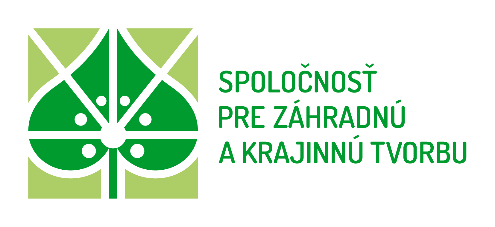 OBJEDNÁVKA predplatného časopisu INPIRACEOBJEDNÁVAMEVyplnenú objednávku pošlite na adresu kancelárie SZKT: e-mail: kancelaria@szkt.sk  Prijatie Vašej objednávky   SZKT potvrdí krátkym e-mailom na uvedenú e-mailovú adresu. Na úhradu predplatného Vám bude zaslaná faktúra.___________________________________________________________________________________________Spoločnosť pre záhradnú a krajinnú tvorbu  e-mail: kancelaria@szkt.skFirma:Meno, priezvisko, titul: Fakturačná adresa:Doručovacia adresa:(ak je iná ako fakturačná)IČ:DIČ:DIČ DPH:Tel.:E-mail:Kontaktná osoba:Predplatné časopisu INSPIRACE ročník 2019    Člen SZKT:                                       cena (€):  14.-     Nečlen SZKT:                                  cena  (€): 16.-Dátum:Podpis  objednávateľa: